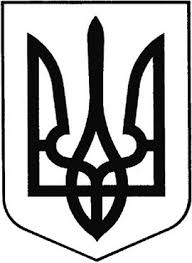 УкраїнаГРЕБІНКІВСЬКА СЕЛИЩНА РАДА                  Білоцерківського району Київської областіР І Ш Е Н Н Явід 22 грудня 2020 року                                                                   № 59- 3 - VIIIПро створення КОМУНАЛЬНОГО ЗАКЛАДУ ПОЗАШКІЛЬНОЇ ОСВІТИГРЕБІНКІВСЬКОЇ СЕЛИЩНОЇ РАДИ БІЛОЦЕРКІВСЬКОГО РАЙОНУ  КИЇВСЬКОЇ ОБЛАСТІ «ДИТЯЧО-ЮНАЦЬКА СПОРТИВНА ШКОЛА «АВАНГАРД»         Відповідно до норм Законів України  «Про  освіту», «Про фізичну культуру і спорт»,  «Про місцеве самоврядування в Україні», «Про внесення змін до деяких законів України щодо впорядкування окремих питань організації та діяльності органів місцевого самоврядування і районних державних адміністрацій», постанови Кабінету Міністрів від 20.05.2020  № 600-р «Про затвердження перспективного плану формування територій громад Київської області» та з метою забезпечення належного навчального процесу  в сфері позашкільної освіти, заслухавши інформацію першого заступника Гребінківського селищного голови ВАСЮЩЕНКА О. А. щодо створення Комунального закладу позашкільної освіти Гребінківської селищної ради Білоцеркіського району Київської області «Дитячо-юнацька спортивна школа «Авангард», Гребінківська селищна рада В И Р І Ш И Л А:1. Створити КОМУНАЛЬНИЙ ЗАКЛАД ПОЗАШКІЛЬНОЇ ОСВІТИ ГРЕБІНКІВСЬКОЇ СЕЛИЩНОЇ РАДИ БІЛОЦЕРКІВСЬКОГО РАЙОНУ КИЇВСЬКОЇ ОБЛАСТІ «ДИТЯЧО-ЮНАЦЬКА СПОРТИВНА ШКОЛА «АВАНГАРД».2.  Затвердити Статут КОМУНАЛЬНОГО ЗАКЛАДУ ПОЗАШКІЛЬНОЇ ОСВІТИ ГРЕБІНКІВСЬКОЇ СЕЛИЩНОЇ РАДИ БІЛОЦЕРКІВСЬКОГО РАЙОНУ КИЇВСЬКОЇ ОБЛАСТІ «ДИТЯЧО-ЮНАЦЬКА СПОРТИВНА ШКОЛА «АВАНГАРД»  (додається).3. Призначити в.о. директора КОМУНАЛЬНОГО ЗАКЛАДУ ПОЗАШКІЛЬНОЇ ОСВІТИ ГРЕБІНКІВСЬКОЇ СЕЛИЩНОЇ РАДИ БІЛОЦЕРКІВСЬКОГО РАЙОНУ КИЇВСЬКОЇ ОБЛАСТІ «ДИТЯЧО-ЮНАЦЬКА СПОРТИВНА ШКОЛА «АВАНГАРД» - НЕХТУ Володимира Васильовича.4. Уповноважити в.о. директора - НЕХТУ Володимира Васильовича подати заяву до реєстратора для внесення відомостей до  Єдиного державного реєстру юридичних осіб, фізичних осіб - підприємців та громадських формувань про створення юридичної особи. 5. Контроль за виконанням цього рішення покласти на постійні комісії з гуманітарних питань та з питань фінансів, бюджету, планування, соціально-економічного розвитку, інвестицій та міжнародного співробітництва. Селищний голова                                                                  Роман ЗАСУХА                                                                                                                              Додаток                                                                                          Затверджено рішенням                                                                                                                             Гребінківської селищної ради                                                                                                                                   від 22.12.2020 року № 59-3-VIII С Т А Т У ТКомунального закладу позашкільної освітиГребінкіської селищної радиБілоцерківського районуКиївської області«Дитячо-юнацька спортивна школа «АВАНГАРД»»2020  рік1. Загальні положення1.1. Комунальний  заклад  позашкільної освіти Гребінківської  селищної  ради Білоцерківського району  Київської області  «Дитячо-юнацька спортивна школа “Авангард”» (в подальшому ДЮСШ “Авангард”») є позашкільним навчальним закладом, що здійснює підготовку всебічно розвинутих юних громадян, спортсменів високих розрядів для збірних команд селища, району, області та держави з видів спорту, забезпечує зміцнення їхнього здоров’я та фізичний розвиток, підготовку збірних команд школярів району до загальнодержавних змагань з видів спорту, матчевих зустрічей з командами інших громад, міст, районів,областей, країн.           1.2.  ДЮСШ “Авангард”  як  центр розвитку фізичної культури і спорту громади  планує, організовує і проводить  фізкультурно-масову та спортивну роботу з різними верствами населення громади. Здійснює  широку пропаганду здорового способу життя по залученню до регулярних занять фізичною культурою і спортом жителів громади.1.2. ДЮСШ “Авангард” у своїй діяльності керується Конституцією України, законами  України, указами  Президента України,  постановами Кабінету Міністрів України,  наказами Міністерства освіти і науки, наказами Міністерства молоді та спорту України, Київського обласного управління з фізичного виховання та спорту Комітету з фізичного виховання та спорту Міністерства освіти і науки, рішеннями  місцевих  органів виконавчої влади та органів місцевого самоврядування, типовим положенням про ДЮСШ  затвердженим  постановою  Кабінету  Міністрів  України    № 993  від 05.11. 2008 року , іншими нормативно-правовими актами і цим Статутом.1.3. ДЮСШ “Авангард” є юридичною особою, має самостійний баланс, рахунки в банківських установах,  печатку,  штамп, ідентифікаційний номер, бланки державних зразків, має право від свого імені укладати угоди, бути позивачем і відповідачем в суді. Юридична адреса:  Комунальний  заклад  Гребінківської  селищної  ради Білоцерківського району Київської області «Дитячо-юнацька спортивна школа “Авангард”: поштовий індикс  - 08662, Київська область, Білоцерківський район селище міського типу Гребінки, вулиця  Івана Франка  № 7.1.4.Засновником  ДЮСШ “Авангард”  є  Гребінківська селищна рада (далі –Засновник).  ДЮСШ “Авангард”  підпорядкована щодо оперативного управління та вирішення майнових питань -  відділу освіти Гребінківської селищної ради.1.5.Головна  мета ДЮСШ “Авангард”  - забезпечення реалізації права  учнівської  молоді та інших верств населення на заняття фізичною культурою і спортом, організація їхнього змістовного дозвілля та відпочинку, підвищення рівня спортивної майстерності, зміцнення здоров’я, задоволення інтересів і духовних запитів.1.6.Головні завдання ДЮСШ “Авангард” :гармонійний розвиток особистості, фізична підготовка, зміцнення здоров’я  дітей, учнівської  молоді  та інших верств населення засобами фізичної культури і спорту, розвиток їхніх здібностей в обраному виді спорту;надання дітям, підліткам рівних умов для зарахування на навчання,  а тим, які мають перспективи для спорту вищих досягнень, створення умов для спортивного вдосконалення;здійснення організаційно-методичного керівництва діяльності в сфері фізичної культури і спорту громади та району; вивчення, узагальнення та розповсюдження досвіду роботи кращих тренерів-викладачів відділень з видів спорту та тренерів-викладачів, які досягли високих показників у роботі;      розроблення нормативних актів щодо організації та проведення спортивно-масових заходів та навчально-тренувальних зборів з підготовки спортсменів різних вікових груп до змагань, пропагування фізичної культури і спорту серед населення громади .організація та проведення спортивних і фізкультурно-масових заходів (першості ,чемпіонати, кубки, спортивні ігри , спартакіади, змагання з видів спорту ) серед закладів дошкільної освіти, закладів середньої освіти, учнівської молоді  та інших верств населення ;координація та контроль за  підготовкою збірних команд і спортсменів спортивної школи та громади в цілому до участі в обласних, всеукраїнських та міжнародних змаганнях;	     - здійснення інформаційно-просвітницької роботи з всіма верствами населення громади  з відродження національних традицій у спорті, надання організаційної та методичної допомоги вчителям фізичної культури громади та району в організації і розвитку масового спорту, а також спорту вищих досягнень - здійснення медичного контролю, організація лікарської консультації; - підготовка і підвищення кваліфікації тренерів-викладачів, суддів, інструкторів по видах спорту.1.7.  ДЮСШ “Авангард” має право :на придбання та оренду необхідного обладнання, спортивних баз та інших матеріальних ресурсів; користування послугами будь-якого підприємства, установи, організації або фізичної особи; витрачання бюджетних і позабюджетних коштів на забезпечення навчально-тренувального процесу, підготовку та участь збірних команд з видів спорту у районних, обласних, всеукраїнських і міжнародних змаганнях; організацію спортивно-оздоровчих таборів. витрачання бюджетних і позабюджетних коштів на проведення різноманітних фізкультурно-масових та спортивних заходів, що будуть відбуваться на території Гребінківської громади .1.8. ДЮСШ “Авангард”  організовує і здійснює діяльність у межах своєї компетенції відповідно до чинного законодавства України та власного Статуту.2. Організаційні основи діяльності ДЮСШ “Авангард” 2.1.ДЮСШ “Авангард”  працює за  річним  планом роботи, затвердженим директором школи.Навчально-тренувальний процес у ДЮСШ  здійснюється за  програмами з видів спорту.2.2. ДЮСШ “Авангард”  забезпечує необхідні умови для повноцінного оздоровлення, змістовного відпочинку та тренування, дозвілля дітей, учнівської молоді та інших верств населення громади.2.3. Порядок комплектування, наповнення навчальних груп, режим навчально-тренувальної роботи встановлюється відповідно до Положення про позашкільний навчальний заклад та Типовим положенням про ДЮСШ.До ДЮСШ “Авангард”   зараховуються  учні  віком від 6 до 18 років. Вихованці, які досягли 18 років, залишаються у спортивній школі у групах попередньої базової підготовки четвертого та п’ятого року навчання. Вихованці можуть навчатись в спортивній школі до 23 років за умови їх навчання у вищих навчальних закладах I-IV рівня акредитації.2.4. При комплектуванні груп особлива увага надається пошуку та відбору обдарованих дітей і підлітків.2.5. Зарахування учнів в групи початкової підготовки проводиться на основі результатів прийомних нормативів із загально-фізичної підготовки та довідки лікаря про відсутність протипоказань для занять спортом. 2.6. Затвердження контингенту учнів, кількості груп і річного розрахунку навчальних годин здійснюється щорічно до 1 жовтня наказом директора дитячо-юнацької спортивної школи. 2.7. Навчальний рік у ДЮСШ “Авангард”  починається 1 вересня, проводиться за навчальними програмами і навчальними планами з видів спорту та закінчується залежно від етапу підготовки учнів.2.8. Основними формами навчально-тренувального процесу в ДЮСШ є:навчально-тренувальні заняття (індивідуальні та групові);тренування за індивідуальними планами;участь у спортивно-масових заходах, передбачених календарними планами спортивно-масових заходів: ДЮСШ , обласних і всеукраїнських федерацій та асоціацій з видів спорту, Київським обласним управлінням з фізичного виховання та спорту Міністерства освіти   і науки, Міністерством  молоді та спорту України ,комітетом з фізичного виховання МОН України,  а також  Положеннями про проведення змагань з видів спорту;навчально-тренувальні збори;оздоровчі навчально-тренувальні збори та спортивно-оздоровчі табори;теоретичні заняття, перегляд навчальних кінофільмів, кінопрограм, всеукраїнських та міжнародних змагань з видів спорту.2.9. Для підготовки спортсменів, допущених до державних змагань, ДЮСШ “Авангард”» має право, в межах асигнувань, проводити навчально-тренувальні збори відповідної тривалості. 2.10. У разі досягнення  високих спортивних показників і наявності відповідної матеріально-технічної бази в ДЮСШ “Авангард” можуть відкриватися групи спеціалізованої базової підготовки і групи підготовки до вищих спортивних досягнень, відділення  з певних видів спорту в межах існуючого фонду заробітної плати та на громадських засадах.2.11. Учні  ДЮСШ “Авангард”, які направлені для підвищення спортивної майстерності в училища фізичної культури, спортивні ліцеї, інтернати спортивного профілю, школи вищої спортивної майстерності та команди майстрів (ігрові види спорту), не входять до кількісного складу груп, проте вважаються вихованцями ДЮСШ і можуть виступати за її команди.Для доукомплектування цих груп можуть бути зараховані учні з попереднього року навчання. Режим роботи та наповненість цих груп зберігаються до закінчення кожного етапу навчання.   2.12. ДЮСШ “Авангард”  може організовувати навчально-тренувальний процес у  приміщеннях загальноосвітніх, професійно-технічних навчальних закладів, організацій різних форм власності, вищих навчальних закладів, тобто на базі різних  спортивних споруд відповідно до укладених угод із цими закладами освіти  та установами.2.13. ДЮСШ “Авангард”  може проводити фізкультурно-масові заходи та спортивні змагання на стадіонах, спортивних майданчиках, спортивних залах, будинках культури, спортивних базах закладів освіти та інших спортивних спорудах  громади і організацій різної форми власності відповідно до укладених угод.2.14. ДЮСШ “Авангард”  як центр фізичної культури і спорту громади згідно рішення Засновника організовує і проводить фізкультурно-масові заходи та спортивні змагання  в громаді серед різних верств населення. 2.15. Згідно з рішенням Засновника, на підставі відповідних угод ДЮСШ “Авангард”,   може надавати інформаційно-методичну допомогу вчителям фізичної культури , тренерським колективам, навчальним закладам регіону, молодіжним, дитячим, громадським організаціям.                       3.Управління та керівництво ДЮСШ “Авангард”  3.1.Керівництво ДЮСШ “Авангард” здійснюється відповідно до цього Статуту на основі принципів демократизму з урахуванням національних, культурно-історичних, спортивних традицій, пріоритетності загальнолюдських духовних надбань і цінностей, поєднання колегіального та одноосібного управління відповідно до вимог чинного законодавства.3.2. Органом громадського  самоврядування ДЮСШ   є загальні збори колективу, що скликаються директором ДЮСШ  не менше одного разу на рік. Збори правомочні, коли на них присутні не менше 2/3 від усіх працюючих. Рішення приймається простою більшістю голосів присутніх.У період між загальними зборами діє тренерська рада ДЮСШ “Авангард”.У спортивній школі   за рішенням загальних зборів або тренерської ради можуть створюватись і діяти учнівський та батьківський комітети .3.3.Безпосереднє керівництво ДЮСШ “Авангард”  здійснює директор, який призначається і звільняється з посади в установленому порядку.3.4.Директор ДЮСШ “Авангард” :- здійснює керівництво діяльністю школи, несе відповідальність за результати її роботи;- здійснює керівництво колективом школи,  забезпечує   раціональний добір і розстановку кадрів, створює належні умови для підвищення фахового рівня працівників;- організовує навчально-виховний процес;- забезпечує організацію та проведення змагань в громаді з видів спорту та участь у них збірних команд ДЮСШ “Авангард” ;- формує збірні команди громади та ДЮСШ “Авангард” з видів спорту та забезпечує їх участь у районних, обласних, всеукраїнських та міжнародних змаганнях;- визначає разом з тренерською радою ДЮСШ “Авангард” основні напрями розвитку спорту в громаді; - представляє ДЮСШ “Авангард”,   в усіх підприємствах, установах та  організаціях і відповідає перед Засновником за результати діяльності школи;- в  установленому  порядку  розпоряджається майном  і  коштами школи, вирішує всі питання, пов’язані з господарською діяльністю школи;- здійснює контроль за проведенням навчально-тренувального процесу;- затверджує та організовує виконання кошторису доходів і видатків школи,  укладає угоди з юридичними та фізичними особами, в  установленому порядку відкриває рахунки в установах банків або органах Державного казначейства;- складає штатний розпис у межах фонду заробітної плати;- установлює надбавки, доплати, премії та надає матеріальну допомогу    працівникам школи відповідно до чинного законодавства;- приймає на роботу та звільняє працівників закладу згідно з вимогами чинного  законодавства і цього Статуту та за погодженням із Засновником;- застосовує заходи  заохочення  та  дисциплінарні стягнення до працівників школи; - здійснює підготовку та подає на затвердження Засновнику тарифікаційний список;- забезпечує раціональне використання коштів і майна школи;- визначає форми оплати праці тренерів-викладачів;- забезпечує дотримання вимог щодо охорони дитинства, охорони праці, санітарно-гігієнічних і протипожежних норм, правил техніки безпеки;- встановлює відповідно до чинного законодавства про працю правила внутрішнього трудового розпорядку, посадові обов’язки працівників;- видає в межах своєї компетенції накази і  розпорядження, контролює їх виконання;- створює умови для підвищення кваліфікації тренерсько-викладацького складу;- встановлює розпорядок дня і змінність  роботи;- здійснює інші повноваження, згідно з чинним законодавством.3.5.Заступник директора призначається на посаду і звільняється з неї директором  відповідно до чинного законодавства та несе відповідальність за :- організацію навчально-тренувального процесу, проведення змагань та відбір і комплектацію збірних команд ДЮСШ і громади різних вікових груп;- планування навчальної роботи, складання розкладу занять, розроблення і планування календаря спортивно-масових заходів ДЮСШ “Авангард” та в громаді в цілому серед груп різних вікових категорій.- затвердження відповідної документації, своєчасне проведення медичного огляду учнів і працівників ДЮСШ “Авангард” ;- проведення  шкільних,  селищних , районних та обласних спортивно-масових заходів серед різних верств населення громади;- проведення навчально-тренувальної роботи зі збірними командами ДЮСШ “Авангард”;- комплектацію та підготовку збірних команд громади з видів спорту для участі у  районних ,обласних, всеукраїнських та міжнародних змаганнях;- складання проекту календаря спортивно-масових заходів на рік;- організацію та контроль роботи інструкторів-методистів та старших тренерів-викладачів;- здійснення аналізу виступів збірних команд в обласних і всеукраїнських змаганнях, підготовку підсумкових документів з цих питань;- підготовку документів із тарифікації тренерів-викладачів;- підготовку статистичної звітності.3.6. Старший інструктор-методист та інструктори-методисти призначаються і звільняються з посад директором ДЮСШ “Авангард” згідно з вимогами  чинного законодавства та здійснюють організаційну, виховну, оздоровчу та методичну роботу у відділеннях ДЮСШ, забезпечують організацію фізкультурно-масової і спортивної  роботи з всіма верствами населення громади . Функціональні обов’язки інструкторів-методистів: - здійснення методичного забезпечення та координації роботи тренерів - викладачів спортивної школи з відбору учнів, проведення їх спортивної орієнтації, організації навчально-виховного процесу;- здійснення контролю за проведенням навчально-тренувальних занять,  виконанням програм з видів спорту, навчальних планів і розкладу занять;- організація і пропаганда фізкультурно-масової та спортивної роботи на території Гребінківської громади з всіма верствами населення;- ведення навчально-методичної  та іншої документації;- підготовка документації на присвоєння розрядів та облік розрядників;- здійснення зв’язку з медичними установами, загальноосвітніми навчальними закладами, професійно-технічними навчальними закладами,  вищими навчальними закладами І-ІV рівнів акредитації , промисловими підприємствами та іншими організаціями з питань навчально-виховного процесу та проведення фізкультурно-масових заходів та спортивних змагань;- пошук і відбір разом з тренерами кандидатів до збірних команд ДЮСШ “Авангард” та громади, підготовка їх до участі у районних, обласних, всеукраїнських і міжнародних змаганнях;- розроблення календарного плану спортивно-масових заходів  ДЮСШ “Авангард”; календарного плану спортивно-масових заходів  відділу освіти ; календарного плану фізкультурно-масових та спортивних заходів Гребінківської громади ;- розроблення Положень і Регламентів про проведення змагань.3.7. Старший тренер-викладач спортивної школи призначається на посаду наказом директора школи  із числа провідних тренерів-викладачів, які мають стаж та досвід тренерсько-викладацької  роботи не менше 4 років при наявності двох тренерів з виду спорту. Старший тренер-викладач виконує функції, які передбачені для тренерів-викладачів, контролює дотримання тренерами-викладачами трудової дисципліни, несе відповідальність за правильне комплектування навчальних груп та підвищення спортивної майстерності учнів, організацію та планування навчального процесу та виховної роботи, проведення приймальних та контрольних іспитів, розробку індивідуальних перспективних планів, проведення спортивних змагань, а також разом з адміністрацією контролює дотримання правил та норм, які забезпечують безпеку занять, проходження учнями в установлені терміни медичного огляду, проведення заходів по підвищенню кваліфікації тренерів-викладачів.3.8. Лікар ( медична сестра) спортивної школи несе відповідальність за проведення лікарського контролю за навчально-тренувальним процесом, своєчасне проходження спортсменами-учнями поглибленого медичного обстеження. Проводить профілактичні міри по запобіганню травматизму. Учні спортивної школи повинні знаходитись під постійним наглядом лікаря спортшколи та лікарсько-фізкультурного диспансеру. Посадові обов’язки лікаря визначає директор спортивної школи у відповідності з вимогами Єдиного тарифно-кваліфікаційного довідника робіт (ЄТКД).3.9. Постійно діючим колегіальним органом управління ДЮСШ “Авангард” є тренерська рада,  яка об’єднує тренерський колектив і проводиться не менше 4 разів на рік. 	Головою тренерської  ради  є директор.Тренерська рада:- розглядає плани, підсумки і актуальні  питання навчально-тренувальної, виховної, оздоровчої, організаційно-масової та інформаційно-методичної  роботи, а також питання дотримання санітарно-гігієнічних вимог,  забезпечення техніки безпеки, охорони праці; - розробляє пропозиції щодо поліпшення  діяльності ДЮСШ “Авангард”, утворення нових відділень, груп та інших творчих об'єднань; - визначає заходи щодо підвищення кваліфікації тренерських кадрів, впровадження у навчально-виховний процес досягнень науки і передового  досвіду; - порушує клопотання про заохочення тренерів-викладачів .3.10. З кожного виду спорту у відділеннях створюються тренерські ради, що проводяться 1 раз на місяць і розглядають питання організації і методичного забезпечення навчально-тренувального та виховного процесів. Очолюють тренерські ради відділень з видів спорту старші тренери-викладачі. 3.11. Створюються батьківські комітети, які надають допомогу дирекції ДЮСШ  в організації навчально-тренувальної і виховної роботи та зміцнення матеріальної бази школи. 4. Учасники навчально-виховного процесу ДЮСШ “Авангард”	4.1. Учасниками навчально-виховного процесу  є :- вихованці (учні);- директор, заступники   директора, інструктори-методисти, старші тренери-викладачі;- тренери-викладачі, медичний персонал, психологи, спеціалісти, залучені до  навчально-виховного процесу;- батьки або особи, які їх замінюють;- представники підприємств, установ та організацій, які беруть участь у навчально-виховному процесі.	4.2. Вихованці мають гарантоване державою право на:- навчання у групах з різних видів спорту;- безпечні та нешкідливі умови  занять у групах з видів спорту;- користування матеріально-технічною базою спортивної школи;- участь у різних видах навчально-спортивної роботи, у спортивних  змаганнях та інших спортивно-масових заходах;- представлення в органах громадського самоврядування закладу;- вільне вираження поглядів, переконань;- захист від будь-яких форм експлуатації, психічного і фізичного  насильства,  від дій працівників, які порушують їхні права, принижують честь і гідність.4.3. Вихованці  ДЮСШ “Авангард” зобов'язані:- удосконалювати та підвищувати свою спортивну майстерність;- дотримуватися спортивного режиму та особистої гігієни;- підвищувати загальний культурний рівень;- дотримуватися морально-етичних норм;- бережливо ставитися до державного,  громадського й особистого майна;- дотримуватися вимог Статуту, правил внутрішнього розпорядку.4.4. Тренери-викладачі мають право на:- внесення керівництву пропозицій щодо поліпшення навчально-виховного процесу, морального та матеріального  заохочення  учнів та застосування дисциплінарних стягнень  до  тих,  які порушують  правила внутрішнього трудового розпорядку;- участь у роботі методичних об'єднань, нарад, зборів, інших органів самоврядування ДЮСШ “Авангард”, у заходах, пов'язаних з організацією навчально-виховної роботи;-  захист професійної  честі,  гідності відповідно  до законодавства;- соціальне та матеріальне  заохочення  за  досягнення  вагомих результатів у виконанні покладених на них завдань;- об'єднання у  професійні  спілки,  участь в інших об'єднаннях громадян, діяльність яких не заборонена чинним законодавством.4.5.Тренери-викладачі ДЮСШ “Авангард”,  зобов'язані:- здійснювати набір у спортивну школу, секцію, групи спортивної та оздоровчої спрямованості дітей та підлітків, які бажають займатися фізичною культурою та спортом і не мають медичних протипоказань;- проводити з учнями навчально-тренувальну та виховну роботу;- проводити відбір та спортивну орієнтацію найбільш перспективних дітей і підлітків для подальшого спортивного вдосконалення;- забезпечувати підвищення фізичної, теоретичної, морально-вольової, технічної та спортивної підготовки учнів, зміцнення та охорону здоров’я в процесі занять, безпеку навчально-тренувального процесу ;- здійснювати контроль за дотриманням учнями морально-етичних норм поведінки, правил внутрішнього трудового розпорядку закладу , вимог  інших документів, що регламентують організацію навчально-виховного процесу;- поважати гідність учня, захищати його від  будь-яких форм фізичного і  психічного  насильства; - виховувати своєю діяльністю повагу до принципів загальнолюдської моралі;- виховувати повагу до батьків, жінки, старших за віком, до державної символіки, принципів загальнолюдської моралі, народних традицій та звичаїв, духовних і культурних надбань народу України;- постійно підвищувати професійний рівень, фахову майстерність, загальну і політичну культуру; - забезпечувати ведення документації, пов'язаної з  виконанням  посадових обов'язків (журнали, плани роботи тощо); - приймати активну участь в пропаганді здорового способу життя серед дорослого населення громади та забезпечувати проведення фізкультурно-масових заходів та спортивних змагань на території громади серед всіх верств населення;- дотримуватися вимог Статуту, виконувати правила внутрішнього розпорядку  та  посадові обов'язки;-  брати участь   у   роботі   тренерської  ради  ДЮСШ ;- виконувати накази  і  розпорядження  директора  ДЮСШ ,  органу  державного  управління   до  сфери діяльності якого належать питання, пов’язані з розвитком фізичної культури і спорту.Тренери-викладачі працюють відповідно до розкладу занять, затвердженого директором ДЮСШ .Обсяг тренерського навантаження у ДЮСШ  визначається  директором  згідно з чинним законодавством  і  затверджується  Засновником. Перерозподіл або зміна  тренерського  навантаження  протягом навчального року здійснюється директором ДЮСШ   у разі  зміни  кількості  годин  за  окремими  навчальними програмами,  що передбачаються робочим навчальним планом,  а також за письмовою згодою тренера-викладача з дотриманням чинного законодавства про працю.Не допускається відволікання працівників від виконання  професійних  обов'язків,  крім  випадків,  передбачених чинним законодавством.4.6. Батьки учнів та особи, які їх замінюють, мають право:- обирати і бути обраними до батьківських комітетів та  органів громадського самоврядування ДЮСШ ;- звертатися до органів  управління освітою, керівника ДЮСШ  та  органів громадського самоврядування з питань навчання та виховання дітей; - приймати рішення  про участь дитини в інноваційній діяльності ДЮСШ ;- брати участь у заходах, спрямованих на поліпшення організації навчально-виховного процесу та  зміцнення  матеріально-технічної бази ДЮСШ;- захищати законні інтереси вихованців, учнів і слухачів в органах громадського самоврядування позашкільного навчального закладу та у відповідних державних, судових органах. 5. Майно ДЮСШ “Авангард”5.1.Майно ДЮСШ “Авангард”  становлять основні фонди та обігові кошти, а також інші цінності, вартість яких відображається у самостійному балансі.5.2.Майно ДЮСШ  є  комунальною власністю громади  і закріплюється за нею на праві оперативного управління.5.3. Джерелами формування майна ДЮСШ “Авангард” є : майно, передане їй районною чи селищною радою;бюджетні асигнування;благодійні внески, пожертвування організацій, підприємств та громадян;придбання майна інших організацій;майно, набуте на підставах, не заборонених законодавством.5.4. Розпорядження майном ДЮСШ “Авангард” здійснюється в установленому чинним законодавством порядку.Відчуження та списання майна ДЮСШ “Авангард” здійснюється за погодженням із Засновником  у встановленому чинним законодавством порядку. 5.5. Для проведення навчально-тренувальної, виховної та спортивно-масової роботи школі надаються в користування спортивні об'єкти,  культурні, оздоровчі та  інші заклади  безоплатно або на  пільгових умовах.  Порядок надання зазначених вище об'єктів у користування визначається місцевими органами виконавчої  влади  та органами місцевого самоврядування відповідно до чинного законодавства. 5.6. Збитки, завдані ДЮСШ “Авангард”  в результаті порушення її майнових прав громадянами, юридичними особами та державними органами, відшкодовуються школі в установленому чинним законодавством порядку.6. Фінансово-господарська діяльність6.1. ДЮСШ “Авангард”  є закладом, діяльність якого спрямована на виконання соціально-важливих функцій і не має на меті отримання прибутків.Фінансово-господарська діяльність ДЮСШ “Авангард” проводиться  відповідно до чинного законодавства та  цього Статуту. 6.2. Фінансування ДЮСШ “Авангард” здійснюється за рахунок коштів відповідних бюджетів.  6.3. Фінансування школи може здійснюватися також за  рахунок  додаткових  джерел фінансування, не заборонених законодавством.Додатковими  джерелами  формування  коштів  школи є:- кошти гуманітарної допомоги;- добровільні грошові внески, матеріальні цінності підприємств, установ, організацій та окремих громадян; - інші джерела фінансування, відповідно до чинного законодавства.Кошти, отримані з додаткових джерел фінансування, використовуються  ДЮСШ “Авангард”   для проведення діяльності, передбаченої його Статутом.6.4.  ДЮСШ “Авангард”  у  процесі  проведення фінансово-господарської діяльності має право: - розпоряджатися  коштами від господарської  та іншої діяльності відповідно до Статуту; - користуватися безоплатно  земельними  ділянками,  на яких вона розташована; - розвивати власну матеріальну  базу,  мережу спортивно-оздоровчих, профільних таборів, туристичних баз;- володіти, користуватися і розпоряджатися майном відповідно до чинного законодавства та Статуту;- виконувати інші дії, що не суперечать чинному законодавству  та  Статуту. 6.5.	Кошти, додатково одержані ДЮСШ “Авангард” , зараховуються на поточний рахунок спеціальних коштів.6.6. Накопичені кошти, що знаходяться на спеціальному рахунку ДЮСШ “Авангард” вилученню не підлягають, можуть бути використані самостійно, згідно з кошторисом.6.7. ДЮСШ “Авангард”, може отримувати відшкодування за учнів-спортсменів, які були передані в команди з ігрових видів спорту (різних ліг), спортклуби, згідно з поданими розрахунками витрат на їх підготовку.6.8. Бюджетні кошти, кошти з додаткових джерел фінансувань, а також залишки невикористаних коштів складають єдиний фонд фінансових коштів ДЮСШ, які використовуються для проведення заходів, пов’язаних з її основною діяльністю і вирішенням питань соціального розвитку.6.9. Виконання договірних робіт, платних послуг для населення з фізичної культури і спорту, оренда спортивного обладнання здійснюється згідно  з чинним законодавством.6.10. Контроль за фінансово-господарською діяльністю ДЮСШ  здійснюється Засновником або іншими установами відповідно до вимог чинного законодавства.7. Діяльність ДЮСШ  у рамках міжнародного співробітництваДЮСШ “Авангард”  має право :брати участь у міжнародній діяльності з різними державами та громадськими організаціями;укладати угоди із зарубіжними установами та організаціями про проведення спільних заходів, обмін спортивними делегаціями, медпрацівниками, тренерами, працівниками та їх сім’ями за погодженням з Засновником;здійснювати прийом іноземних делегацій; проводити, за наявності належної матеріально-технічної та соціально-культурної бази, власних фінансових коштів, міжнародний  учнівський  обмін  у  рамках освітніх програм,  проектів; - укладати  угоди  про співробітництво, встановлювати прямі зв'язки з органами управління освітою, навчальними закладами, науковими установами, підприємствами, організаціями, громадськими об'єднаннями інших країн у встановленому законодавством порядку;- брати участь у інших міжнародних заходах та міжнародних змаганнях.Контроль за діяльністю ДЮСШ “Авангард” ,  документація, порядок обліку та звітності8.1. Державний контроль за діяльністю школи  здійснюють Міністерство освіти і науки України та Міністерство молоді та спорту України,  інші  центральні органи виконавчої влади, до сфери  управління  яких  належать   питання, пов’язані з розвитком фізичної культури та спорту.8.2. Спортивна школа повинна мати та вести слідуючу документацію:-статут спортивної школи , довідку про державну регістрацію;-ліцензію на здійснення послуг;-свідоцтво про присвоєння  категорії спортивній школі ;-копії матеріалів державної атестації спортивної школи;-накази та розпорядження  з основної діяльності спортивної  школи ;          - штатний розпис;- кошторис або план використання коштів;-посадові інструкції працівників спортивної школи;- книгу обліку трудових книжок працівників;-колективний договір між адміністрацією та профспілковим комітетом;-інструкції з техніки безпеки;-журнал регістрації інструктажів з техніки безпеки;-протоколи загальних зборів спортивної школи;-календарний план змагань та навчально-тренувальних зборів;-таріфікаційні списки;-план комплектування;-заяви вихованців;-навчальні  програми з видів спорту;-протоколи засідань тренерської ради;-мережа груп спортивної школи;-річні статистичні звіти за встановленою формою;- протоколи  здачі вимог  з фізичної підготовки вихованцями ;-книгу обліку виступу на змаганнях вихованців спортивної школи; - списки навчальних груп, затверджених наказом на навчальний рік;-  накази з особового складу;- журнали обліку роботи начальних груп ;- табель обліку робочого часу працівників спортивної школи;- річні плани навчально-тренувальних занять учбових груп та індивідуальні плани підготовки спортсменів-учнів груп спортивного вдосконалення і вищої спортивної майстерності, затверджені директором школи;- плани навчально-тренувальних занять;- особисті справи працівників спортивної школи;- особисті картки спортсменів по формі згідно положення ДЮСШ;- особисті картки тренерів-викладачів;- розклад занять, затверджених директором спортивної школи;- книги обліку вхідної та вихідної документації. 8.3. Контроль за діяльністю ДЮСШ  щодо забезпечення належного рівня навчально-виховного процесу; зміст, форма, періодичність контролю встановлюється і здійснюється Засновником.8.4. Ведення діловодства, бухгалтерського обліку та звітності, статистичної звітності у ДЮСШ здійснюється у порядку, визначеному нормативно-правовими актами.8.5. ДЮСШ  щорічно надає Засновнику, відповідному органу державної адміністрації з фізичної культури і спорту звіт за формою 5-ФК.9. Реорганізація або ліквідація9.1.Рішення про реорганізацію або ліквідацію ДЮСШ приймає Засновник. Реорганізація відбувається шляхом злиття, приєднання, поділу, виділення. 9.2.Ліквідація проводиться ліквідаційною комісією, призначеною Засновником, а у випадках ліквідації за рішенням господарського суду − ліквідаційною комісією, призначеною цим органом.Ліквідаційна комісія оцінює наявне майно ДЮСШ , виявляє його дебіторів і кредиторів та розраховується з ними. Складає ліквідаційний баланс і представляє його Засновнику. Все майно, що залишилося після ліквідації, залишається у розпорядженні Засновника.9.3. У випадку реорганізації ДЮСШ , її права та обов’язки переходять до правонаступників відповідно до чинного законодавства.10. Внесення змін та доповнень до Статуту10.1. Зміни та доповнення до цього Статуту  оформляється шляхом викладення Статуту в новій редакції. Рішення про внесення змін до статуту приймається Засновником.10.2. Статут  в новій редакції набуває юридичної сили після державної реєстрації. Селищний голова                                                                      Роман ЗАСУХА